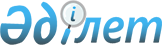 Об утверждении Правил осуществления электронного учета данных о зарегистрированных декларациях о соответствии, выданных сертификатах соответствия, об отказах в сертификации и их передачи
					
			Утративший силу
			
			
		
					Приказ Заместителя Премьер-Министра Республики Казахстан - Министра индустрии и новых технологий Республики Казахстан от 19 июля 2010 года № 169. Зарегистрирован в Министерстве юстиции Республики Казахстан 16 августа 2010 года № 6396. Утратил силу приказом Министра торговли и интеграции Республики Казахстан от 22 декабря 2021 года № 640-НҚ.
      Сноска. Утратил силу приказом Министра торговли и интеграции РК от 22.12.2021 № 640-НҚ (вводится в действие по истечении десяти календарных дней после дня его первого официального опубликования).
      Сноска. Заголовок приказа в редакции приказа Министра по инвестициям и развитию РК от 29.08.2016 № 633 (вводится в действие по истечении десяти календарных дней после дня его первого официального опубликования).
      Примечание РЦПИ!
      Порядок введения в действие приказа см. п. 5.
       В соответствии с подпунктом 3) пункта 5 статьи 12 Закона Республики Казахстан "О техническом регулировании", ПРИКАЗЫВАЮ:
      1. Утвердить прилагаемые Правила осуществления электронного учета данных о зарегистрированных декларациях о соответствии, выданных сертификатах соответствия, об отказах в сертификации и их передачи.
      Сноска. Пункт 1 в редакции приказа Министра по инвестициям и развитию РК от 29.08.2016 № 633 (вводится в действие по истечении десяти календарных дней после дня его первого официального опубликования).


       2. Признать утратившим силу приказ Министра индустрии и торговли Республики Казахстан от 29 октября 2008 года № 428 "Об утверждении Правил ведения электронного учета данных о зарегистрированных декларациях о соответствии, заявлениях-декларациях, выданных сертификатах соответствия, об уклонении заявителей, зарегистрировавших заявления-декларации, от проведения работ по подтверждению соответствия, и об отказах в сертификации" (зарегистрированный в Реестре государственной регистрации нормативных правовых актов за № 5358, опубликованный в газете "Юридическая газета" от 3 декабря 2008 года № 184 (1584)).
      3. Комитету технического регулирования и метрологии Министерства индустрии и новых технологий Республики Казахстан обеспечить в установленном законодательством порядке государственную регистрацию настоящего приказа в Министерстве юстиции Республики Казахстан и его последующее официальное опубликование в средствах массовой информации.
      4. Контроль за исполнением настоящего приказа возложить на вице-министра индустрии и новых технологий Республики Казахстан Абдибекова Н.К.
      5. Настоящий приказ вводится в действие по истечении десяти календарных дней после дня его первого официального опубликования. Правила
осуществления электронного учета данных о зарегистрированных
декларациях о соответствии, выданных сертификатах соответствия,
об отказах в сертификации и их передачи
      Сноска. Правила в редакции приказа Министра по инвестициям и развитию РК от 29.08.2016 № 633 (вводится в действие по истечении десяти календарных дней после дня его первого официального опубликования).
       1. Настоящие Правила устанавливают порядок осуществления электронного учета данных о зарегистрированных декларациях о соответствии, выданных сертификатах соответствия, об отказах в сертификации и их передачи (далее - электронный учет).
      2. Электронный учет данных ведут органы по подтверждению соответствия продукции и услуг посредством внесения информации, указанной в пунктах 4-6 настоящих Правил, в программное обеспечение, предоставляемое органом по аккредитации.
      3. Все данные по электронному учету предоставляются органу по аккредитации ежедневно по мере выдачи и (или) регистрации декларации соответствия, выданных сертификатов соответствия.
      4. При внесении информации о зарегистрированных декларациях о соответствии в программном обеспечении указывается:
      1) регистрационный номер и дата регистрации декларации о соответствии;
      2) наименование, адрес заявителя (декларанта);
      3) наименование, адрес изготовителя;
      4) информация о продукции, на которую распространяется декларация о соответствии, позволяющая идентифицировать эту продукцию;
      5) код (коды) единой Товарной номенклатуры внешнеэкономической деятельности евразийского экономического союза (далее - ТН ВЭД ЕАЭС);
      6) информация о нормативных правовых актах и нормативных документах, соответствие продукции требованиям которых подтверждается;
      7) сведения о проведенных исследованиях (испытаниях) и измерениях, сертификате системы, а также других документах, являющихся доказательной базой;
      8) срок действия декларации о соответствии;
      9) наименование, адрес органа по сертификации, зарегистрировавшего декларацию о соответствии;
      10) фамилия, имя и отчество (при его наличии) руководителя органа по сертификации, зарегистрировавшего декларацию о соответствии;
      11) сведения о приложении (приложениях) к декларации о соответствии;
      12) учетный номер бланка декларации о соответствии;
      13) фамилия, имя, отчество (при его наличии) лица зарегистрировавшего декларацию о соответствии.
      5. При внесении информации о выданных сертификатах соответствия в программном обеспечении указывается:
      1) регистрационный номер сертификата соответствия, срок действия, учетный номер бланка, на котором оформлен сертификат соответствия;
      2) наименование, адрес заявителя;
      3) наименование, адрес изготовителя;
      4) наименование, адрес, номер и дата выдачи аттестата аккредитации органа по подтверждению соответствия, выдавшего сертификат соответствия;
      5) фамилия, имя, отчество (при его наличии) руководителя органа по подтверждению соответствия;
      6) фамилия, имя, отчество (при его наличии) эксперта-аудитора (эксперта);
      7) информация о сертифицированной продукции, позволяющая ее идентифицировать;
      8) код (коды) ТН ВЭД ЕАЭС;
      9) информация о нормативных правовых актах и нормативных документах, на соответствие требованиям которых проводилась сертификация;
      10) информация о документах, представленных заявителем в орган по подтверждению соответствия в качестве доказательства соответствия продукции требованиям нормативных правовых актов, информацию о проведенных исследованиях (испытаниях) и измерениях (дата, номер протокола испытаний, наименование и номер аттестата аккредитации испытательной лаборатории, выдавшей протокол испытаний, дата, номер иностранного сертификата, наименование органа его выдавшего, дата, номер сертификата системы качества (производства);
      11) дополнительная информация, указанная в соответствующей позиции сертификата соответствия;
      12) дата и причина приостановления, возобновления или прекращения действия сертификата соответствия;
      13) дата, срок продления действия сертификата соответствия и основание для его продления;
      14) сведения о приложении (приложениях) к сертификату соответствия;
      15) учетный номер бланка сертификата соответствия, учетный номер приложения к сертификату соответствия (в случае его выдачи);
      16) страна изготовления, наименование предприятия-изготовителя сертифицируемой продукции.
      6. При внесении информации об отказах в сертификации в программном обеспечении указываются:
      1) наименование, адрес заявителя;
      2) дата и основание отказа в сертификации;
      3) код продукции по классификатору продукции внешне-экономической деятельности (КП ВЭД), код ТН ВЭД ЕАЭС;
      4) страна и наименование изготовителя;
      5) страна и наименование поставщика;
      6) партия: размер, вес (емкость) единицы продукции.
					© 2012. РГП на ПХВ «Институт законодательства и правовой информации Республики Казахстан» Министерства юстиции Республики Казахстан
				
Заместитель Премьер-Министра
Республики Казахстан -
Министр индустрии и новых
технологий Республики Казахстан
А. ИсекешевУтверждены
приказом Заместителя
Премьер-Министра Республики Казахстан -
Министра индустрии и новых технологий
Республики Казахстан
от 19 июля 2010 года № 169